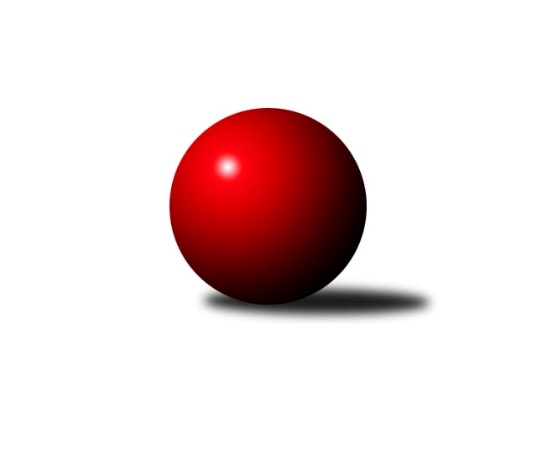 Č.1Ročník 2022/2023	17.9.2022Nejlepšího výkonu v tomto kole: 2635 dosáhlo družstvo: TJ Lokomotiva Ústí n. L. BSeveročeská divize 2022/2023Výsledky 1. kolaSouhrnný přehled výsledků:SK Verneřice	- TJ Lokomotiva Liberec	1:7	2544:2590	5.0:7.0	16.9.TJ Jiskra Nový Bor	- TJ Kovostroj Děčín	7:1	2521:2486	7.0:5.0	16.9.SKK Bohušovice B	- ASK Lovosice	6:2	2528:2527	7.0:5.0	16.9.TJ KK Louny	- TJ Lokomotiva Ústí n. L. B	2:6	2564:2635	5.0:7.0	17.9.SK Šluknov	- SK Skalice	6:2	2518:2446	6.0:6.0	17.9.TJ VTŽ Chomutov	- KO Česká Kamenice	5:3	2630:2602	7.0:5.0	17.9.Tabulka družstev:	1.	TJ Lokomotiva Liberec	1	1	0	0	7.0 : 1.0 	7.0 : 5.0 	 2590	2	2.	TJ Jiskra Nový Bor	1	1	0	0	7.0 : 1.0 	7.0 : 5.0 	 2521	2	3.	TJ Lokomotiva Ústí n. L. B	1	1	0	0	6.0 : 2.0 	7.0 : 5.0 	 2635	2	4.	SKK Bohušovice B	1	1	0	0	6.0 : 2.0 	7.0 : 5.0 	 2528	2	5.	SK Šluknov	1	1	0	0	6.0 : 2.0 	6.0 : 6.0 	 2518	2	6.	TJ VTŽ Chomutov	1	1	0	0	5.0 : 3.0 	7.0 : 5.0 	 2630	2	7.	KO Česká Kamenice	1	0	0	1	3.0 : 5.0 	5.0 : 7.0 	 2602	0	8.	SK Skalice	1	0	0	1	2.0 : 6.0 	6.0 : 6.0 	 2446	0	9.	TJ KK Louny	1	0	0	1	2.0 : 6.0 	5.0 : 7.0 	 2564	0	10.	ASK Lovosice	1	0	0	1	2.0 : 6.0 	5.0 : 7.0 	 2527	0	11.	SK Verneřice	1	0	0	1	1.0 : 7.0 	5.0 : 7.0 	 2544	0	12.	TJ Kovostroj Děčín	1	0	0	1	1.0 : 7.0 	5.0 : 7.0 	 2486	0Podrobné výsledky kola:	 SK Verneřice	2544	1:7	2590	TJ Lokomotiva Liberec	Martin Ledwoň	 	 210 	 187 		397 	 1:1 	 413 	 	200 	 213		Nataša Kovačovičová	Daniel Sekyra	 	 210 	 212 		422 	 1:1 	 432 	 	193 	 239		Jana Susková	Lukáš Zítka	 	 211 	 218 		429 	 1:1 	 434 	 	197 	 237		Denisa Čermáková	Patrik Kukeně	 	 207 	 232 		439 	 1:1 	 443 	 	222 	 221		Aleš Havlík	Miloslav Plíšek	 	 213 	 222 		435 	 1:1 	 424 	 	224 	 200		Jiří Pachl	Radek Mach	 	 205 	 217 		422 	 0:2 	 444 	 	217 	 227		Václav Vlkrozhodčí: Radek MachNejlepší výkon utkání: 444 - Václav Vlk	 TJ Jiskra Nový Bor	2521	7:1	2486	TJ Kovostroj Děčín	Jan Řeřicha	 	 238 	 226 		464 	 2:0 	 418 	 	212 	 206		Vratislav Kubita	Martin Kortan	 	 205 	 211 		416 	 1:1 	 399 	 	206 	 193		Pavel Jablonický	Michal Gajdušek	 	 180 	 182 		362 	 0:2 	 444 	 	204 	 240		Tomáš Novák	Alena Dunková	 	 214 	 221 		435 	 1:1 	 413 	 	230 	 183		Pavel Piskoř	Petr Kout	 	 227 	 210 		437 	 2:0 	 417 	 	210 	 207		Adéla Exnerová	Petr Kohlíček	 	 215 	 192 		407 	 1:1 	 395 	 	197 	 198		Roman Slavíkrozhodčí: Petr KohlíčekNejlepší výkon utkání: 464 - Jan Řeřicha	 SKK Bohušovice B	2528	6:2	2527	ASK Lovosice	Martin Perníček	 	 225 	 199 		424 	 1:1 	 421 	 	202 	 219		Tomáš Charvát	Milan Perníček	 	 250 	 219 		469 	 2:0 	 417 	 	205 	 212		Jaroslav Chot	Jaroslav Ondráček	 	 212 	 213 		425 	 2:0 	 407 	 	202 	 205		Michal Bruthans	Ladislav Koláček	 	 207 	 193 		400 	 1:1 	 414 	 	199 	 215		Anna Houdková	Jakub Kroupa	 	 189 	 190 		379 	 0:2 	 449 	 	243 	 206		Jakub Hudec	Milan Slabý	 	 231 	 200 		431 	 1:1 	 419 	 	208 	 211		Miloš Maňourrozhodčí: Josef Devera st.Nejlepší výkon utkání: 469 - Milan Perníček	 TJ KK Louny	2564	2:6	2635	TJ Lokomotiva Ústí n. L. B	Daniela Hlaváčová	 	 219 	 234 		453 	 1:1 	 468 	 	241 	 227		Eugen Škurla	Tomáš Kesner	 	 187 	 190 		377 	 0:2 	 425 	 	198 	 227		Josef Málek	Jitka Rollová *1	 	 231 	 205 		436 	 0:2 	 488 	 	246 	 242		Tomáš Zahálka	Miroslav Kesner	 	 177 	 213 		390 	 0:2 	 427 	 	206 	 221		Jiří Šípek	Václav Valenta st.	 	 218 	 214 		432 	 2:0 	 397 	 	203 	 194		Zdenek Ramajzl	Václav Valenta ml.	 	 230 	 246 		476 	 2:0 	 430 	 	203 	 227		Michaela Šuterovározhodčí: Jitka Rollovástřídání: *1 od 51. hodu Miroslav SodomkaNejlepší výkon utkání: 488 - Tomáš Zahálka	 SK Šluknov	2518	6:2	2446	SK Skalice	Václav Kořánek	 	 193 	 213 		406 	 1:1 	 400 	 	195 	 205		Jiří Šácha	Jan Sklenář	 	 201 	 199 		400 	 0:2 	 439 	 	217 	 222		Eduard Kezer ml.	Eliška Marušáková	 	 208 	 225 		433 	 2:0 	 398 	 	190 	 208		Robert Häring	Ladislav Hojný	 	 224 	 184 		408 	 0:2 	 450 	 	227 	 223		Libor Hrnčíř	Petr Vajnar	 	 221 	 225 		446 	 2:0 	 342 	 	184 	 158		Ladislava Šmídová	Radek Marušák	 	 218 	 207 		425 	 1:1 	 417 	 	194 	 223		Ladislav Javorek ml.rozhodčí: Ladislav HojnýNejlepší výkon utkání: 450 - Libor Hrnčíř	 TJ VTŽ Chomutov	2630	5:3	2602	KO Česká Kamenice	Dančo Bosilkov	 	 194 	 226 		420 	 1:1 	 423 	 	200 	 223		Karel Beran	Stanislav Šmíd st.	 	 198 	 190 		388 	 0:2 	 473 	 	232 	 241		Miloš Martínek	Robert Suchomel st.	 	 247 	 226 		473 	 2:0 	 429 	 	211 	 218		David Chýlek	Ondřej Šmíd	 	 213 	 211 		424 	 2:0 	 389 	 	180 	 209		Jan Chvátal	Petr Lukšík	 	 240 	 222 		462 	 2:0 	 408 	 	215 	 193		Karel Kühnel	Viktor Žďárský	 	 227 	 236 		463 	 0:2 	 480 	 	241 	 239		Tomáš Malecrozhodčí: Viktor ŽďárskýNejlepší výkon utkání: 480 - Tomáš MalecPořadí jednotlivců:	jméno hráče	družstvo	celkem	plné	dorážka	chyby	poměr kuž.	Maximum	1.	Tomáš Zahálka 	TJ Lokomotiva Ústí n. L. B	488.00	319.0	169.0	3.0	1/1	(488)	2.	Tomáš Malec 	KO Česká Kamenice	480.00	318.0	162.0	3.0	1/1	(480)	3.	Václav Valenta  ml.	TJ KK Louny	476.00	325.0	151.0	5.0	1/1	(476)	4.	Miloš Martínek 	KO Česká Kamenice	473.00	301.0	172.0	2.0	1/1	(473)	5.	Robert Suchomel  st.	TJ VTŽ Chomutov	473.00	323.0	150.0	4.0	1/1	(473)	6.	Milan Perníček 	SKK Bohušovice B	469.00	325.0	144.0	1.0	1/1	(469)	7.	Eugen Škurla 	TJ Lokomotiva Ústí n. L. B	468.00	327.0	141.0	4.0	1/1	(468)	8.	Jan Řeřicha 	TJ Jiskra Nový Bor	464.00	316.0	148.0	9.0	1/1	(464)	9.	Viktor Žďárský 	TJ VTŽ Chomutov	463.00	319.0	144.0	4.0	1/1	(463)	10.	Petr Lukšík 	TJ VTŽ Chomutov	462.00	312.0	150.0	3.0	1/1	(462)	11.	Daniela Hlaváčová 	TJ KK Louny	453.00	315.0	138.0	10.0	1/1	(453)	12.	Libor Hrnčíř 	SK Skalice	450.00	300.0	150.0	4.0	1/1	(450)	13.	Jakub Hudec 	ASK Lovosice	449.00	292.0	157.0	0.0	1/1	(449)	14.	Petr Vajnar 	SK Šluknov	446.00	284.0	162.0	2.0	1/1	(446)	15.	Tomáš Novák 	TJ Kovostroj Děčín	444.00	284.0	160.0	5.0	1/1	(444)	16.	Václav Vlk 	TJ Lokomotiva Liberec	444.00	293.0	151.0	2.0	1/1	(444)	17.	Aleš Havlík 	TJ Lokomotiva Liberec	443.00	301.0	142.0	4.0	1/1	(443)	18.	Eduard Kezer  ml.	SK Skalice	439.00	264.0	175.0	4.0	1/1	(439)	19.	Patrik Kukeně 	SK Verneřice	439.00	301.0	138.0	6.0	1/1	(439)	20.	Petr Kout 	TJ Jiskra Nový Bor	437.00	289.0	148.0	5.0	1/1	(437)	21.	Alena Dunková 	TJ Jiskra Nový Bor	435.00	301.0	134.0	3.0	1/1	(435)	22.	Miloslav Plíšek 	SK Verneřice	435.00	310.0	125.0	4.0	1/1	(435)	23.	Denisa Čermáková 	TJ Lokomotiva Liberec	434.00	287.0	147.0	3.0	1/1	(434)	24.	Eliška Marušáková 	SK Šluknov	433.00	296.0	137.0	2.0	1/1	(433)	25.	Jana Susková 	TJ Lokomotiva Liberec	432.00	284.0	148.0	5.0	1/1	(432)	26.	Václav Valenta  st.	TJ KK Louny	432.00	301.0	131.0	9.0	1/1	(432)	27.	Milan Slabý 	SKK Bohušovice B	431.00	290.0	141.0	4.0	1/1	(431)	28.	Michaela Šuterová 	TJ Lokomotiva Ústí n. L. B	430.00	315.0	115.0	15.0	1/1	(430)	29.	David Chýlek 	KO Česká Kamenice	429.00	295.0	134.0	8.0	1/1	(429)	30.	Lukáš Zítka 	SK Verneřice	429.00	305.0	124.0	8.0	1/1	(429)	31.	Jiří Šípek 	TJ Lokomotiva Ústí n. L. B	427.00	294.0	133.0	9.0	1/1	(427)	32.	Radek Marušák 	SK Šluknov	425.00	283.0	142.0	5.0	1/1	(425)	33.	Josef Málek 	TJ Lokomotiva Ústí n. L. B	425.00	283.0	142.0	9.0	1/1	(425)	34.	Jaroslav Ondráček 	SKK Bohušovice B	425.00	300.0	125.0	3.0	1/1	(425)	35.	Jiří Pachl 	TJ Lokomotiva Liberec	424.00	291.0	133.0	6.0	1/1	(424)	36.	Ondřej Šmíd 	TJ VTŽ Chomutov	424.00	303.0	121.0	11.0	1/1	(424)	37.	Martin Perníček 	SKK Bohušovice B	424.00	305.0	119.0	2.0	1/1	(424)	38.	Karel Beran 	KO Česká Kamenice	423.00	309.0	114.0	10.0	1/1	(423)	39.	Daniel Sekyra 	SK Verneřice	422.00	284.0	138.0	5.0	1/1	(422)	40.	Radek Mach 	SK Verneřice	422.00	308.0	114.0	10.0	1/1	(422)	41.	Tomáš Charvát 	ASK Lovosice	421.00	289.0	132.0	6.0	1/1	(421)	42.	Dančo Bosilkov 	TJ VTŽ Chomutov	420.00	289.0	131.0	5.0	1/1	(420)	43.	Miloš Maňour 	ASK Lovosice	419.00	299.0	120.0	8.0	1/1	(419)	44.	Vratislav Kubita 	TJ Kovostroj Děčín	418.00	295.0	123.0	10.0	1/1	(418)	45.	Adéla Exnerová 	TJ Kovostroj Děčín	417.00	266.0	151.0	4.0	1/1	(417)	46.	Ladislav Javorek  ml.	SK Skalice	417.00	275.0	142.0	4.0	1/1	(417)	47.	Jaroslav Chot 	ASK Lovosice	417.00	286.0	131.0	10.0	1/1	(417)	48.	Martin Kortan 	TJ Jiskra Nový Bor	416.00	294.0	122.0	13.0	1/1	(416)	49.	Anna Houdková 	ASK Lovosice	414.00	281.0	133.0	10.0	1/1	(414)	50.	Pavel Piskoř 	TJ Kovostroj Děčín	413.00	282.0	131.0	6.0	1/1	(413)	51.	Nataša Kovačovičová 	TJ Lokomotiva Liberec	413.00	298.0	115.0	8.0	1/1	(413)	52.	Karel Kühnel 	KO Česká Kamenice	408.00	282.0	126.0	8.0	1/1	(408)	53.	Ladislav Hojný 	SK Šluknov	408.00	283.0	125.0	9.0	1/1	(408)	54.	Michal Bruthans 	ASK Lovosice	407.00	283.0	124.0	9.0	1/1	(407)	55.	Petr Kohlíček 	TJ Jiskra Nový Bor	407.00	293.0	114.0	8.0	1/1	(407)	56.	Václav Kořánek 	SK Šluknov	406.00	280.0	126.0	4.0	1/1	(406)	57.	Jiří Šácha 	SK Skalice	400.00	277.0	123.0	11.0	1/1	(400)	58.	Ladislav Koláček 	SKK Bohušovice B	400.00	278.0	122.0	7.0	1/1	(400)	59.	Jan Sklenář 	SK Šluknov	400.00	279.0	121.0	5.0	1/1	(400)	60.	Pavel Jablonický 	TJ Kovostroj Děčín	399.00	278.0	121.0	6.0	1/1	(399)	61.	Robert Häring 	SK Skalice	398.00	277.0	121.0	1.0	1/1	(398)	62.	Martin Ledwoň 	SK Verneřice	397.00	274.0	123.0	7.0	1/1	(397)	63.	Zdenek Ramajzl 	TJ Lokomotiva Ústí n. L. B	397.00	275.0	122.0	15.0	1/1	(397)	64.	Roman Slavík 	TJ Kovostroj Děčín	395.00	273.0	122.0	9.0	1/1	(395)	65.	Miroslav Kesner 	TJ KK Louny	390.00	274.0	116.0	11.0	1/1	(390)	66.	Jan Chvátal 	KO Česká Kamenice	389.00	266.0	123.0	8.0	1/1	(389)	67.	Stanislav Šmíd  st.	TJ VTŽ Chomutov	388.00	263.0	125.0	5.0	1/1	(388)	68.	Jakub Kroupa 	SKK Bohušovice B	379.00	265.0	114.0	7.0	1/1	(379)	69.	Tomáš Kesner 	TJ KK Louny	377.00	254.0	123.0	9.0	1/1	(377)	70.	Michal Gajdušek 	TJ Jiskra Nový Bor	362.00	275.0	87.0	12.0	1/1	(362)	71.	Ladislava Šmídová 	SK Skalice	342.00	247.0	95.0	20.0	1/1	(342)Sportovně technické informace:Starty náhradníků:registrační číslo	jméno a příjmení 	datum startu 	družstvo	číslo startu25465	Zdenek Ramajzl	17.09.2022	TJ Lokomotiva Ústí n. L. B	1x21416	Ladislava Šmídová	17.09.2022	SK Skalice	1x14668	Roman Slavík	16.09.2022	TJ Kovostroj Děčín	1x21442	Miroslav Sodomka	17.09.2022	TJ KK Louny	1x25511	Jan Chvátal	17.09.2022	KO Česká Kamenice	1x
Hráči dopsaní na soupisku:registrační číslo	jméno a příjmení 	datum startu 	družstvo	20737	Josef Málek	17.09.2022	TJ Lokomotiva Ústí n. L. B	1820	Petr Kohlíček	16.09.2022	TJ Jiskra Nový Bor	13090	Michaela Šuterová	17.09.2022	TJ Lokomotiva Ústí n. L. B	Program dalšího kola:2. kolo23.9.2022	pá	17:00	KO Česká Kamenice - SK Verneřice	23.9.2022	pá	17:00	TJ Lokomotiva Ústí n. L. B - TJ VTŽ Chomutov	23.9.2022	pá	17:00	TJ Lokomotiva Liberec - SK Šluknov	24.9.2022	so	9:00	SK Skalice - SKK Bohušovice B	24.9.2022	so	10:00	ASK Lovosice - TJ Jiskra Nový Bor	Nejlepší šestka kola - absolutněNejlepší šestka kola - absolutněNejlepší šestka kola - absolutněNejlepší šestka kola - absolutněNejlepší šestka kola - dle průměru kuželenNejlepší šestka kola - dle průměru kuželenNejlepší šestka kola - dle průměru kuželenNejlepší šestka kola - dle průměru kuželenNejlepší šestka kola - dle průměru kuželenPočetJménoNázev týmuVýkonPočetJménoNázev týmuPrůměr (%)Výkon1xTomáš ZahálkaLok. Ústí n/L. B4881xJan ŘeřichaNový Bor112.314641xTomáš MalecČ. Kamenice4801xTomáš ZahálkaLok. Ústí n/L. B112.184881xVáclav Valenta ml.TJ KK Louny4761xMilan PerníčekBohušovice B110.094691xRobert Suchomel st.VTŽ Chomutov4731xTomáš MalecČ. Kamenice109.694801xMiloš MartínekČ. Kamenice4731xVáclav Valenta ml.TJ KK Louny109.434761xMilan PerníčekBohušovice B4691xLibor HrnčířSK Skalice108.52450